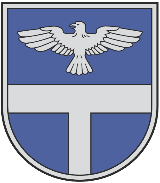 LATVIJAS REPUBLIKALĪVĀNU NOVADA PAŠVALDĪBAReģistrācijas Nr. 90000065595, Rīgas iela 77, Līvāni, Līvānu novads, LV – 5316, tālr.: 65307250, e-pasts: pasts@livani.lvIZRAKSTSLīvānu novada pašvaldības domessēdes protokolsLĪVĀNOS2024. gada 21. februāris							Nr. 2-66. Par Līvānu novada pašvaldības integrētās attīstības programmas 2019.-2025.gadam III daļas “Rīcību plāns 2019-2025” aktualizāciju un IV daļas “Investīciju plāns 2023-2025” aktualizāciju, izstrādājot “Investīciju plānu 2024-2026”Ir izstrādāts Līvānu novada pašvaldības integrētās attīstības programmas 2019.-2025. gadam aktualizētās III daļas “Rīcību plāns 2019-2025” un IV daļas “Investīciju plāns 2024-2026” un tā pielikuma Nr. 1. “ITI projektu idejas periodam 2019-2025” projekts. Ministru kabineta 2014. gada 14. oktobra noteikumu Nr. 628 “Noteikumi par pašvaldību teritorijas attīstības plānošanas dokumentiem” 73. punktā ir noteikts, ka “Attīstības programmā noteikto prioritāšu sasniegšanu un rezultatīvo rādītāju izpildi plāno, paredzot finansējumu attīstības programmā noteikto darbību un investīciju projektu īstenošanai no pašvaldības budžeta un citiem finanšu avotiem. Rīcības plānu un investīciju plānu aktualizē ne retāk kā reizi gadā, ievērojot pašvaldības budžetu kārtējam gadam. Aktualizēto rīcības plānu un investīciju plānu apstiprina ar domes lēmumu un ievieto sistēmā.” Pamatojoties uz Pašvaldību likuma 10. panta pirmās daļas 1. punktu, Teritorijas attīstības plānošanas likuma 12. panta 1. punktu un 3. punktu, un 22. pantu, Attīstības plānošanas sistēmas likuma 5. panta otrās daļas 11. punktu, 10. pantu un Pārejas noteikumu 4. punktu, Ministru kabineta 2014. gada 14. oktobra noteikumu Nr. 628 “Noteikumi par pašvaldību teritorijas attīstības plānošanas dokumentiem” 73. punktu, ņemot vērā Vides aizsardzības un reģionālās attīstības ministrijas 2021. gada 10. jūnija Metodiskos ieteikumus attīstības programmu izstrādei reģionālā un vietējā līmenī, Līvānu novada pašvaldības dome atklāti balsojot ar 14 balsīm "Par" (Andrejs Bondarevs, Andris Vaivods, Dace Jankovska, Gatis Pastars, Ginta Kraukle, Ināra Kalvāne, Ivans Matrosovs, Jānis Klaužs, Jānis Magdaļenoks, Kaspars Stikāns, Mārīte Vilcāne, Pēteris Romanovskis, Sanita Pinupe, Valdis Labinskis), "Pret" – nav, "Atturas" – nav, "Nepiedalās" – navNOLEMJ:1. Apstiprināt Līvānu novada pašvaldības integrētās attīstības programmas 2019. -2025. gadam aktualizēto III daļu “Rīcību plāns 2019-2025” (pielikumā). 2. Apstiprināt Līvānu novada pašvaldības integrētās attīstības programmas 2019. -2025.gadam IV daļu “Investīciju plāns 2024-2026” un tā pielikumu Nr.1. “ITI projektu idejas periodam 2019-2025” (pielikumā).  3. Lēmumu nosūtīt Latgales plānošanas reģionam un Vides aizsardzības un reģionālās attīstības ministrijai. 4. Publicēt lēmumu Teritorijas attīstības plānošanas informācijas sistēmā (TAPIS), pašvaldības mājas lapā interneta vietnē www.livani.lv un Līvānu novada pašvaldības informatīvajā izdevumā „Līvānu novada vēstis”.5. Noteikt, ka atbildīgie par lēmuma izpildi ir Līvānu novada pašvaldības administrācijas Plānošanas un attīstības nodaļas vadītājs. 6. Kontroli par lēmuma izpildi uzdot veikt Līvānu novada pašvaldības izpilddirektoram.Sēdes vadītājs				/paraksts/			Andris VaivodsProtokolētāja				/paraksts/			Inta RaubiškaIZRAKSTS PAREIZSLīvānu novada pašvaldības administrācijasPersonāla vadības un administratīvās nodaļas vadītāja		Inta RaubiškaLīvānos, 2024. gada 28. februārī